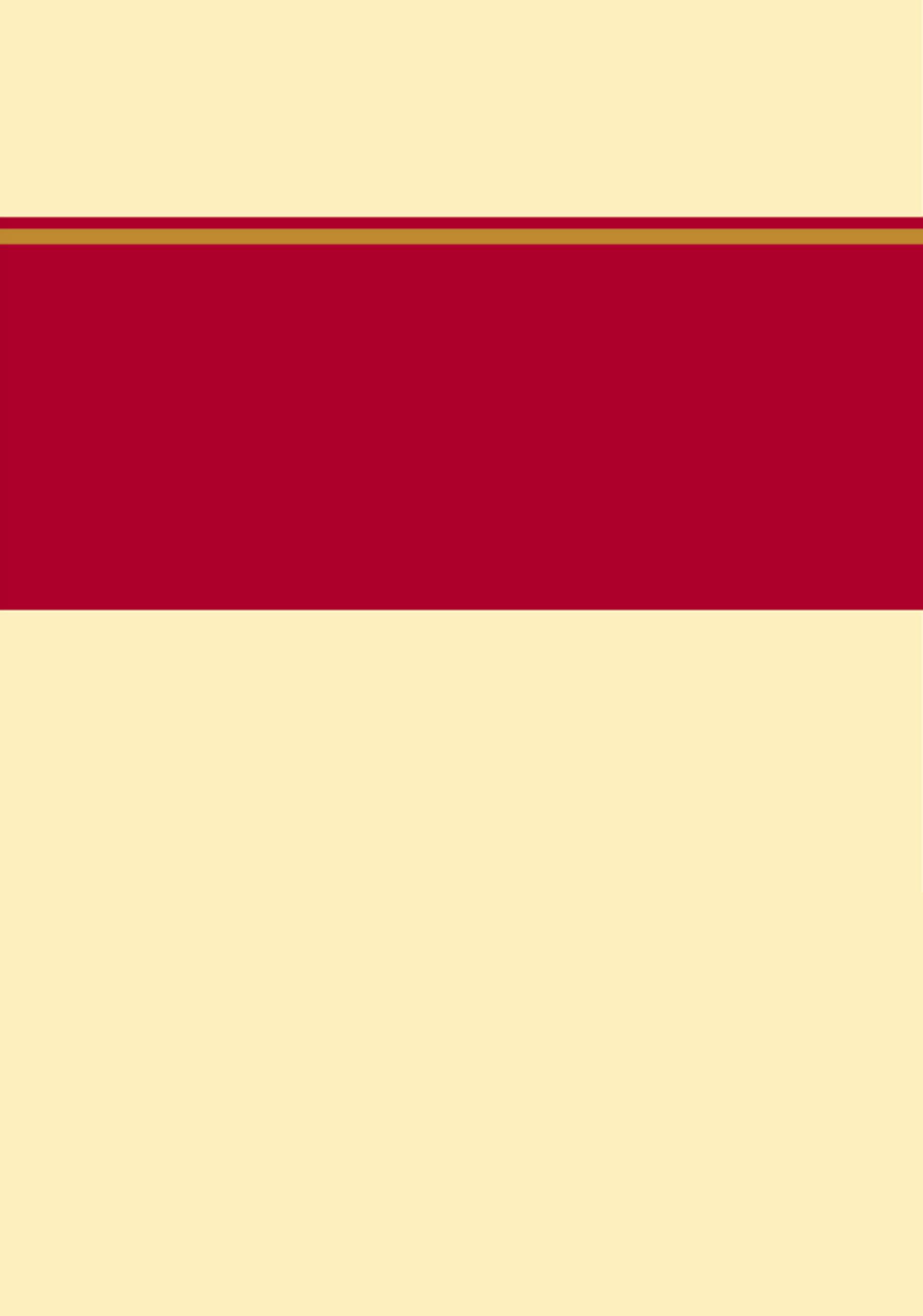 二〇一九年八月目    录第一部分部门概况一、部门职责二、机构设置第二部分   2018年度部门决算报表一、收入支出决算总表二、收入决算表三、支出决算表四、财政拨款收入支出决算总表五、一般公共预算财政拨款支出决算表六、一般公共预算财政拨款基本支出决算表七、一般公共预算财政拨款“三公”经费支出决算表八、政府性基金预算财政拨款收入支出决算表九、国有资本经营预算支出决算表十、政府采购情况表第三部分  2018年部门决算情况说明一、收入支出决算总体情况说明二、收入决算情况说明三、支出决算情况说明四、财政拨款收入支出决算总体情况说明五、一般公共预算“三公”经费支出决算情况说明六、预算绩效情况说明七、其他重要事项的说明第四部分名词解释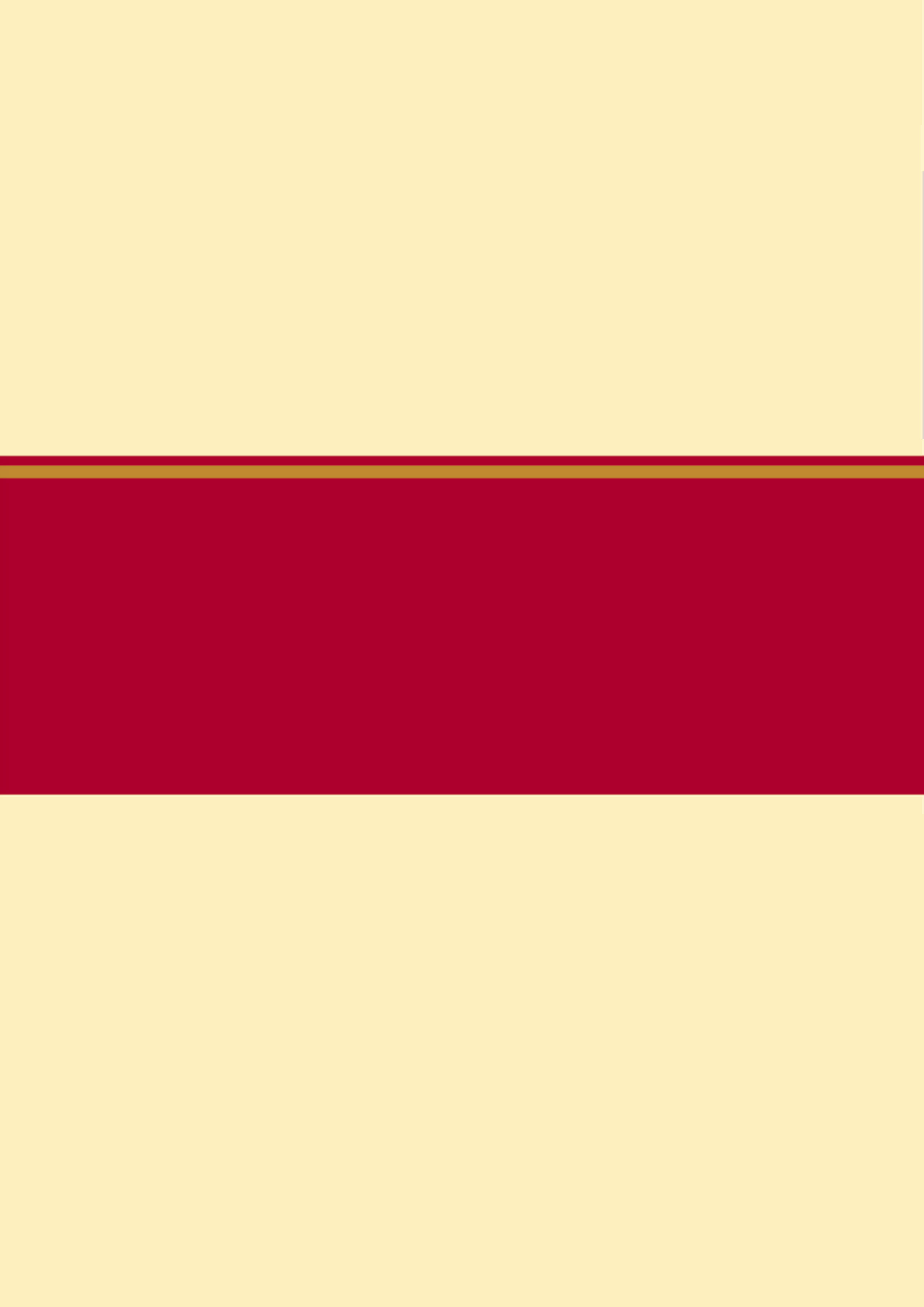 一、部门职责高新区群众工作中心下设综合处、接待（一）处、接待（二）处三个处室。主要职责：1、宣传贯彻各项信访工作相关法律、法规及规章制度，引导群众通过正常渠道依法逐级有序信访；2、定期对当地信访不稳定因素进行排查，及时掌握不稳定因素和越级上访信息；3、负责处理中央和省、市转来的信访事项以及人民群众给党工委、管委会来信、来访、来电、电子邮件的接待处理工作，组织、协调基层单位和区直各部门妥善处理群众集体上访和突发性信访事件，同时，做好县处级领导公开接访活动的相关工作；4、对党工委、管委会批办和上级交办的信访事项，负责立案交办、督办和审核结案。参与协调和调查处理重要信访事项；承办信访事项的复查受理工作，必要时举行信访听证会；5、组织、协调重要政治敏感时期的信访稳定工作；6、调查研究、综合分析全区信访形势及群众来信来访反映的问题，及时向党工委、管委会提供信访信息，并提出解决问题的意见和建议；7、对各基层单位和区直各部门的信访工作进行业务指导、综合协调、督促检查；8、完成党工委、管委会安排的其他工作。二、机构设置从决算编报单位构成看，纳入2018 年度本部门决算汇编范围的独立核算单位共 1个，具体情况如下：一、收入支出决算总体情况说明本部门2018年度收支总计230.67万元。与2017年度决算相比，收支各减少8.78万元，下降3.66%，主要原因是压缩一般性支出。二、收入决算情况说明本部门2018年度本年收入合计226.68万元，其中：财政拨款收入226.68万元，占100%；三、支出决算情况说明本部门2018年度本年支出合计230.67万元，其中：基本支出171.29万元，占74%；项目支出59.38万元，占26%。如图所示：四、财政拨款收入支出决算总体情况说明本部门2018年度形成的财政拨款收支均为一般公共预算财政拨款，其中一般公共预算财政拨款本年收入226.68万元,比2017年度减少12.83万元，下降5.27%，主要是减少开支；本年支出230.67万元，比2017年度减少8.78万元，下降3.66%，主要是减少开支。财政拨款收支与年初预算数对比情况本部门2018年度一般公共预算财政拨款收入226.68万元，完成年初预算的86%,比年初预算减少36.18万元，决算数小于预算数主要原因是减少开支；本年支出230.67万元，完成年初预算的86%,比年初预算减少36.18万元，决算数大于小于预算数主要原因是减少开支。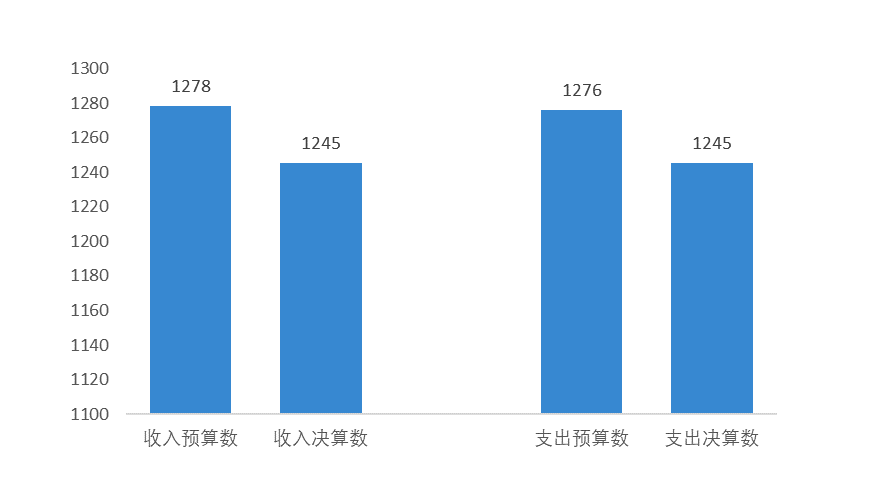 财政拨款支出决算结构情况。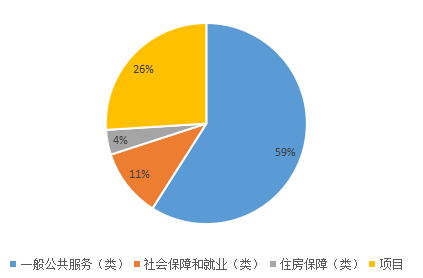 图1：财政拨款支出决算结构（按功能分类）2018 年度财政拨款支出230.67万元，主要用于以下方面：一般公共服务（类）支出138.1万元，占59%；社会保障和就业（类）支出 25.18万元，占11%；住房保障（类）支出9.08万元，占 4%;项目支出59.38万元，占26%。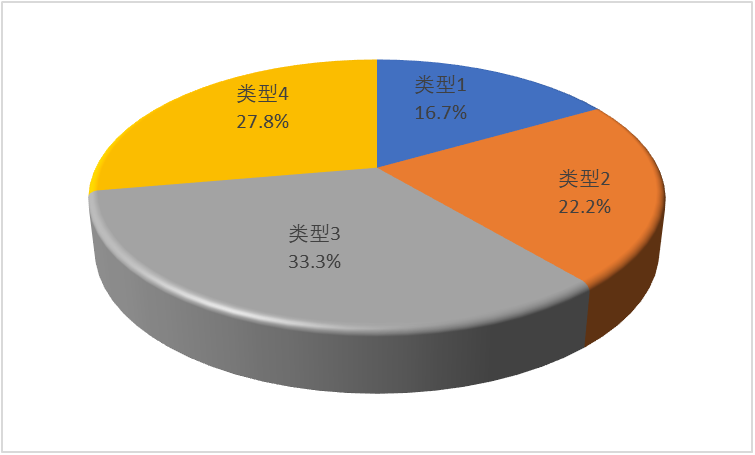 （四）一般公共预算基本支出决算情况说明2018 年度财政拨款基本支出171.29万元，其中：人员经费 164.47万元，主要包括基本工资、津贴补贴、奖金、机关事业单位基本养老保险缴费、职工基本医疗保险缴费、住房公积金、其他社会保障缴费、其他工资福利支出、奖励金；公用经费6.82万元，主要包括办公费、邮电费、取暖费、物业管理费、差旅费、维修（护）费、租赁费、工会经费、其他商品和服务支出。五、一般公共预算“三公” 经费支出决算情况说明本部门2018年度“三公”经费支出共计2.37万元，较年初预算减少2.13万元，降低53%，主要是严控公车使用；较2017年度增加0.54万元，增长0.29%，主要是公车老化，维修费用增加。具体情况如下：（一）因公出国（境）费支出0万元。我部门未发生因公出国（境）费，与年初预算持平，与上年决算持平。（二）公务用车购置及运行维护费支出2.37万元。本部门2018年度公务用车购置及运行维护费较年初预算减少2.13万元，降低53%,主要是严控公车使用；较上年增加0.54万元，增加0.29%,主要是公车老化，维修费用增加。其中：公务用车购置费：本部门2018年度公务用车购置量0辆，发生“公务用车购置”经费支出0万元。公务用车购置费支出较年初预算持平，较上年数持平。公务用车运行维护费：本部门2018年度单位公务用车保有量1辆。公车运行维护费支出较年初预算减少2.13万元，降低53%,主要是严控公车使用；较上年增加0.54万元，增长0.29%,主要是公车老化，维修费增加；（三）公务接待费支出0万元。未发生公务接待费支出，较年初预算无增减变化，较2017年决算无增减变化。六、预算绩效情况说明（一）绩效管理工作开展情况2018 年度部门整体绩效目标：畅通信访渠道，提高信访事项办理质量和效率。妥善处置非正常访、越级访，维护社会大局和谐稳定。推动重要信访事项的解决，规范信访事项办理、终结。及时妥善接待群众来访。广泛宣传《信访条例》；进一步提高信访干部业务能力；吸收可行建议，改进信访工作；提高信访信息化应用水平。预算项目绩效评价开展情况:我局100%的贯彻落实《信访条例》，引导群众依法有序信访；进一步提高信访干部业务能力；吸收可行性建议，改进信访工作；提高信访及时接人劝返，搭建沟通平台,畅通信访渠道，减少信访案件，维护社会和谐稳定。绩效自评率100%。预算项目绩效自评结果及时受理的信访事项数量占信访事项数量的比例100%，及时答复的信访事项数量占信访事项数量的比例100%本部门在今年部门决算公开中反映 信访维稳经费项目1个项目绩效自评结果。信访维稳经费项目自评综述：领导高度重视，重点部署。积极协调各部门，明确职责，真抓实干，根据上级要求，严格按照绩效评价标准，缕清思路，认真填写，达到绩效工作规范化，合理化，科学化。对我单位项目进行全方位自查和自评打分，并认真对照审查，积极推进，最后经领导审核后报送财政局相关处室审核。着力用于信访积案化解、对未息诉罢访的信访案件进行梳理等相关工作。分类建立台账，明确领导包案，落实化解责任,加强协调调度,实行挂账督办,着力清除老案，努力减少信访存量。推进我区领导干部包案督访常态化,确保每个信访事项做到“三个一”(一个办结时限、一套办理纪要、一个办结报告)。坚持公开接访、重点约访、带案下访相结合,及时解决各类信访问题;做到信访苗头及隐患排查调处工作,排查率100%。按照百分制绩效评价指标考核，绩效评价得分96分，其中管理绩效37分、结果绩效59分，评价结果为优秀。其他重要事项的说明（一）机关运行经费情况本部门2018年度机关运行经费支出6.82万元，比2017年度增加0.27万元，增长4.6%。主要原因是人员增加。比年初预算减少2.95万元，主要原因是厉行节约，压缩运行经费。（二）政府采购情况本部门2018年度政府采购支出金额0万元。授予中小企业合同金额0万元，其中，授予小微企业合同金额0万元。（三）国有资产占用情况截至2018年12月31日，本部门共有车辆1辆，与上年持平。其中，应急保障用车1辆。单价50万元以上通用设备0台，与上年持平；单价100万元以上专用设备0台，与上年持平。（四）其他需要说明的情况1、本部门2018年度、政府性基金、国有资本经营、政府采购无收支及结转结余情况，故政府性基金、国有资本经营、政府采购表以空表列示。2、由于决算公开表格中金额数值应当保留两位小数，公开数据为四舍五入计算结果，个别数据合计项与分项之和存在小数点后差额，特此说明。（一）财政拨款收入：本年度从本级财政部门取得的财政拨款，包括一般公共预算财政拨款和政府性基金预算财政拨款。（二）年初结转和结余：指以前年度尚未完成、结转到本年仍按原规定用途继续使用的资金，或项目已完成等产生的结余资金。（三）基本支出：填列单位为保障机构正常运转、完成日常工作任务而发生的各项支出。（四）项目支出：填列单位为完成特定的行政工作任务或事业发展目标，在基本支出之外发生的各项支出（五）“三公”经费：指部门用财政拨款安排的因公出国（境）费、公务用车购置及运行费和公务接待费。其中，因公出国（境）费反映单位公务出国（境）的国际旅费、国外城市间交通费、住宿费、伙食费、培训费、公杂费等支出；公务用车购置及运行费反映单位公务用车购置支出（含车辆购置税）及租用费、燃料费、维修费、过路过桥费、保险费、安全奖励费用等支出；公务接待费反映单位按规定开支的各类公务接待（含外宾接待）支出。（六）机关运行经费：指为保障行政单位（包括参照公务员法管理的事业单位）运行用于购买货物和服务的各项资金，包括办公及印刷费、邮电费、差旅费、会议费、福利费、日常维修费、专用材料以及一般设备购置费、办公用房水电费、办公用房取暖费、办公用房物业管理费、公务用车运行维护费以及其他费用。（七）经费形式:按照经费来源，可分为财政拨款、财政性资金基本保证、财政性资金定额或定项补助、财政性资金零补助四类。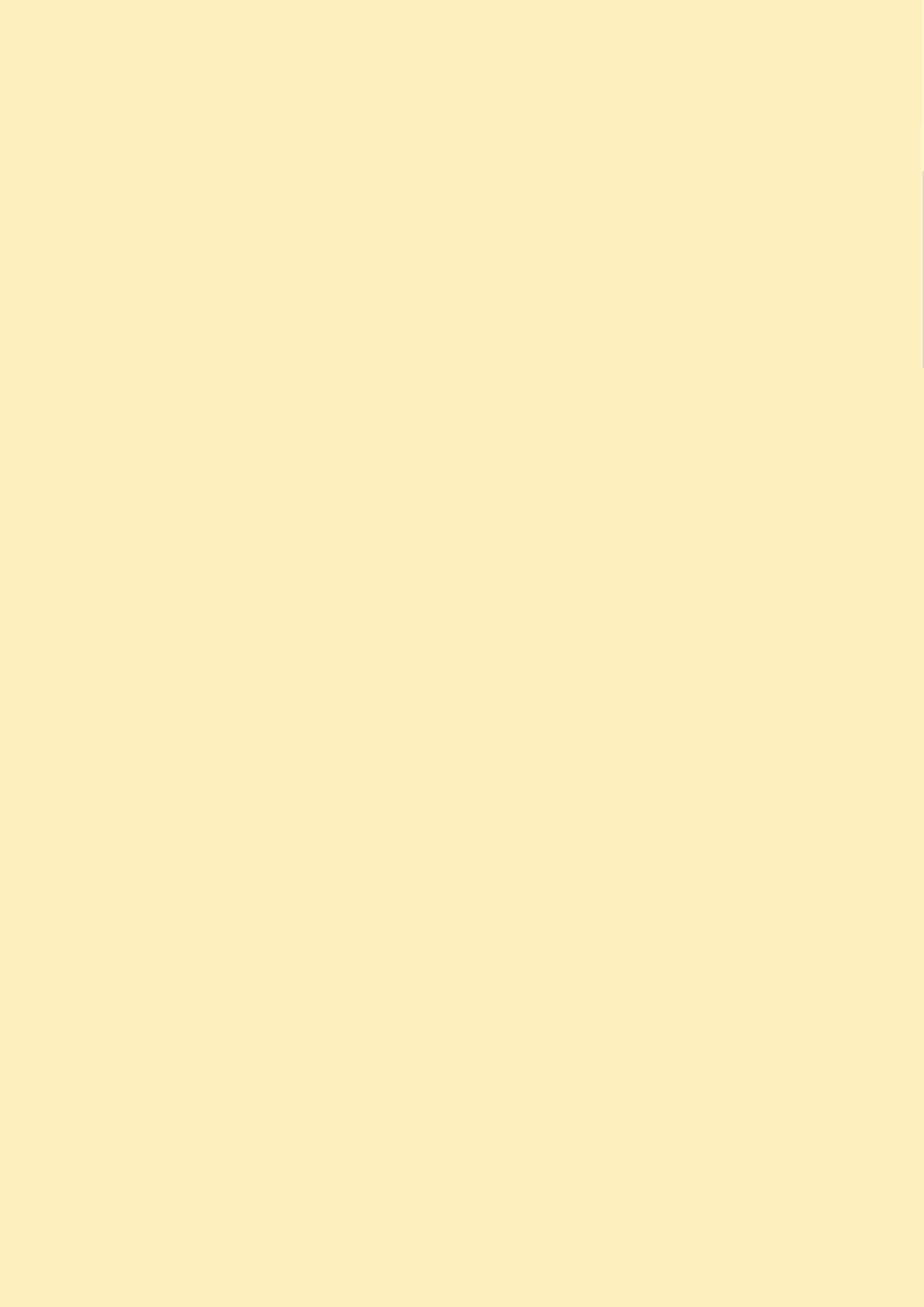 序号单位名称单位基本性质经费形式1群众工作中心行政单位财政注：1、单位基本性质分为行政单位、参公事业单位、财政补助事业单位、经费自理事业单位四类。2、经费形式分为财政拨款、财政性资金基本保证、财政性资金定额或定项补助、财政性资金零补助四类。注：1、单位基本性质分为行政单位、参公事业单位、财政补助事业单位、经费自理事业单位四类。2、经费形式分为财政拨款、财政性资金基本保证、财政性资金定额或定项补助、财政性资金零补助四类。注：1、单位基本性质分为行政单位、参公事业单位、财政补助事业单位、经费自理事业单位四类。2、经费形式分为财政拨款、财政性资金基本保证、财政性资金定额或定项补助、财政性资金零补助四类。注：1、单位基本性质分为行政单位、参公事业单位、财政补助事业单位、经费自理事业单位四类。2、经费形式分为财政拨款、财政性资金基本保证、财政性资金定额或定项补助、财政性资金零补助四类。收入支出决算总表收入支出决算总表收入支出决算总表收入支出决算总表收入支出决算总表收入支出决算总表公开01表部门：群众工作服务中心金额单位：万元收入收入收入支出支出支出项目行次金额项目行次金额栏次1栏次2一、财政拨款收入1226.68一、一般公共服务支出28196.4二、上级补助收入2二、外交支出29三、事业收入3三、国防支出30四、经营收入4四、公共安全支出31五、附属单位上缴收入5五、教育支出32六、其他收入6六、科学技术支出337七、文化体育与传媒支出348八、社会保障和就业支出3513.999九、医疗卫生与计划生育支出3611.1910十、节能环保支出3711十一、城乡社区支出3812十二、农林水支出3913十三、交通运输支出4014十四、资源勘探信息等支出4115十五、商业服务业等支出4216十六、金融支出4317十七、援助其他地区支出4418十八、国土海洋气象等支出4519十九、住房保障支出4620二十、粮油物资储备支出4721二十一、其他支出4822二十二、债务还本支出4923二十三、债务付息支出50本年收入合计24226.68本年支出合计51230.67用事业基金弥补收支差额25结余分配52年初结转和结余263.99年末结转和结余53总计27230.67总计54230.67注：本表反映部门本年度的总收支和年末结转结余情况。注：本表反映部门本年度的总收支和年末结转结余情况。注：本表反映部门本年度的总收支和年末结转结余情况。注：本表反映部门本年度的总收支和年末结转结余情况。注：本表反映部门本年度的总收支和年末结转结余情况。注：本表反映部门本年度的总收支和年末结转结余情况。收入决算表收入决算表收入决算表收入决算表收入决算表收入决算表收入决算表收入决算表收入决算表收入决算表收入决算表收入决算表收入决算表收入决算表收入决算表收入决算表收入决算表公开02表公开02表公开02表部门：群众工作服务中心部门：群众工作服务中心部门：群众工作服务中心部门：群众工作服务中心部门：群众工作服务中心金额单位：万元金额单位：万元金额单位：万元项目项目项目项目本年收入合计本年收入合计本年收入合计财政拨款收入财政拨款收入上级补助收入上级补助收入事业收入事业收入经营收入经营收入附属单位上缴收入其他收入功能分类科目编码功能分类科目编码功能分类科目编码科目名称本年收入合计本年收入合计本年收入合计财政拨款收入财政拨款收入上级补助收入上级补助收入事业收入事业收入经营收入经营收入附属单位上缴收入其他收入栏次栏次栏次栏次1112233445567合计合计合计合计226.68226.68226.68226.68226.68201201201一般公共服务支出192.41192.41192.41192.41192.41201032010320103政府办公厅（室）及相关机构事务192.41192.41192.41192.41192.41201030120103012010301行政运行138.1138.1138.1138.1138.1201030820103082010308信访事务54.3154.3154.3154.3154.31208208208社会保障和就业支出13.9913.9913.9913.9913.99208052080520805行政事业单位离退休13.9913.9913.9913.9913.99208050520805052080505机关事业单位基本养老保险缴费支出13.9913.9913.9913.9913.99210210210医疗卫生与计划生育支出11.1911.1911.1911.1911.19210112101121011行政事业单位医疗11.1911.1911.1911.1911.19210110121011012101101行政单位医疗3.843.843.843.843.84210110221011022101102事业单位医疗7.347.347.347.347.34221221221住房保障支出9.089.089.089.089.08221022210222102住房改革支出9.089.089.089.089.08221020122102012210201住房公积金9.089.089.089.089.08注：本表反映部门本年度取得的各项收入情况。注：本表反映部门本年度取得的各项收入情况。注：本表反映部门本年度取得的各项收入情况。注：本表反映部门本年度取得的各项收入情况。注：本表反映部门本年度取得的各项收入情况。注：本表反映部门本年度取得的各项收入情况。注：本表反映部门本年度取得的各项收入情况。注：本表反映部门本年度取得的各项收入情况。注：本表反映部门本年度取得的各项收入情况。注：本表反映部门本年度取得的各项收入情况。注：本表反映部门本年度取得的各项收入情况。注：本表反映部门本年度取得的各项收入情况。注：本表反映部门本年度取得的各项收入情况。注：本表反映部门本年度取得的各项收入情况。注：本表反映部门本年度取得的各项收入情况。注：本表反映部门本年度取得的各项收入情况。注：本表反映部门本年度取得的各项收入情况。支出决算表支出决算表支出决算表支出决算表支出决算表支出决算表支出决算表支出决算表支出决算表支出决算表支出决算表支出决算表支出决算表支出决算表支出决算表公开03表公开03表部门：群众工作服务中心部门：群众工作服务中心部门：群众工作服务中心部门：群众工作服务中心部门：群众工作服务中心金额单位：万元金额单位：万元金额单位：万元金额单位：万元项目项目项目项目本年支出合计本年支出合计基本支出基本支出项目支出项目支出上缴上级支出上缴上级支出经营支出经营支出对附属单位补助支出功能分类科目编码功能分类科目编码功能分类科目编码科目名称本年支出合计本年支出合计基本支出基本支出项目支出项目支出上缴上级支出上缴上级支出经营支出经营支出对附属单位补助支出栏次栏次栏次栏次11223344556合计合计合计合计230.67230.67171.29171.2959.3859.38201201201一般公共服务支出196.4196.4137.02137.02201032010320103政府办公厅（室）及相关机构事务196.4196.4137.02137.02201030120103012010301行政运行138.1138.1137.02137.02201030220103022010302一般行政管理事务3.993.99201030820103082010308信访事务54.3154.3159.3859.38208208208社会保障和就业支出13.9913.9913.9913.99208052080520805行政事业单位离退休13.9913.9913.9913.99208050520805052080505机关事业单位基本养老保险缴费支出13.9913.9913.9913.99210210210医疗卫生与计划生育支出11.1911.1911.1911.19210112101121011行政事业单位医疗11.1911.1911.1911.19210110121011012101101行政单位医疗3.843.843.843.84210110221011022101102事业单位医疗7.347.347.347.34221221221住房保障支出9.089.089.089.08221022210222102住房改革支出9.089.089.089.08221020122102012210201住房公积金9.089.089.089.08注：本表反映部门本年度各项支出情况。注：本表反映部门本年度各项支出情况。注：本表反映部门本年度各项支出情况。注：本表反映部门本年度各项支出情况。注：本表反映部门本年度各项支出情况。注：本表反映部门本年度各项支出情况。注：本表反映部门本年度各项支出情况。注：本表反映部门本年度各项支出情况。注：本表反映部门本年度各项支出情况。注：本表反映部门本年度各项支出情况。注：本表反映部门本年度各项支出情况。注：本表反映部门本年度各项支出情况。注：本表反映部门本年度各项支出情况。注：本表反映部门本年度各项支出情况。注：本表反映部门本年度各项支出情况。财政拨款收入支出决算总表财政拨款收入支出决算总表财政拨款收入支出决算总表财政拨款收入支出决算总表财政拨款收入支出决算总表财政拨款收入支出决算总表财政拨款收入支出决算总表财政拨款收入支出决算总表财政拨款收入支出决算总表财政拨款收入支出决算总表财政拨款收入支出决算总表财政拨款收入支出决算总表公开04表公开04表部门：群众工作服务中心部门：群众工作服务中心部门：群众工作服务中心部门：群众工作服务中心部门：群众工作服务中心部门：群众工作服务中心部门：群众工作服务中心金额单位：万元金额单位：万元金额单位：万元金额单位：万元收     入收     入收     入支     出支     出支     出支     出支     出支     出支     出支     出支     出项目项目行次金额项目项目行次合计合计一般公共预算财政拨款一般公共预算财政拨款政府性基金预算财政拨款栏次栏次1栏次栏次22334一、一般公共预算财政拨款一、一般公共预算财政拨款1226.68一、一般公共服务支出一、一般公共服务支出29196.4196.4196.4196.4二、政府性基金预算财政拨款二、政府性基金预算财政拨款2二、外交支出二、外交支出303三、国防支出三、国防支出314四、公共安全支出四、公共安全支出325五、教育支出五、教育支出336六、科学技术支出六、科学技术支出347七、文化体育与传媒支出七、文化体育与传媒支出358八、社会保障和就业支出八、社会保障和就业支出3613.9913.9913.9913.999九、医疗卫生与计划生育支出九、医疗卫生与计划生育支出3711.1911.1911.1911.1910十、节能环保支出十、节能环保支出3811十一、城乡社区支出十一、城乡社区支出3912十二、农林水支出十二、农林水支出4013十三、交通运输支出十三、交通运输支出4114十四、资源勘探信息等支出十四、资源勘探信息等支出4215十五、商业服务业等支出十五、商业服务业等支出4316十六、金融支出十六、金融支出4417十七、援助其他地区支出十七、援助其他地区支出4518十八、国土海洋气象等支出十八、国土海洋气象等支出4619十九、住房保障支出十九、住房保障支出4720二十、粮油物资储备支出二十、粮油物资储备支出4821二十一、其他支出二十一、其他支出4922二十二、债务还本支出二十二、债务还本支出5023二十三、债务付息支出二十三、债务付息支出51本年收入合计本年收入合计24226.68本年支出合计本年支出合计52230.67230.67230.67230.67年初财政拨款结转和结余年初财政拨款结转和结余253.99年末财政拨款结转和结余年末财政拨款结转和结余53  一般公共预算财政拨款  一般公共预算财政拨款263.9954  政府性基金预算财政拨款  政府性基金预算财政拨款2755总计总计28230.67总计总计56230.67230.67230.67230.67注：本表反映部门本年度一般公共预算财政拨款和政府性基金预算财政拨款的总收支和年末结转结余情况。注：本表反映部门本年度一般公共预算财政拨款和政府性基金预算财政拨款的总收支和年末结转结余情况。注：本表反映部门本年度一般公共预算财政拨款和政府性基金预算财政拨款的总收支和年末结转结余情况。注：本表反映部门本年度一般公共预算财政拨款和政府性基金预算财政拨款的总收支和年末结转结余情况。注：本表反映部门本年度一般公共预算财政拨款和政府性基金预算财政拨款的总收支和年末结转结余情况。注：本表反映部门本年度一般公共预算财政拨款和政府性基金预算财政拨款的总收支和年末结转结余情况。注：本表反映部门本年度一般公共预算财政拨款和政府性基金预算财政拨款的总收支和年末结转结余情况。注：本表反映部门本年度一般公共预算财政拨款和政府性基金预算财政拨款的总收支和年末结转结余情况。注：本表反映部门本年度一般公共预算财政拨款和政府性基金预算财政拨款的总收支和年末结转结余情况。注：本表反映部门本年度一般公共预算财政拨款和政府性基金预算财政拨款的总收支和年末结转结余情况。注：本表反映部门本年度一般公共预算财政拨款和政府性基金预算财政拨款的总收支和年末结转结余情况。注：本表反映部门本年度一般公共预算财政拨款和政府性基金预算财政拨款的总收支和年末结转结余情况。一般公共预算财政拨款支出决算表一般公共预算财政拨款支出决算表一般公共预算财政拨款支出决算表一般公共预算财政拨款支出决算表一般公共预算财政拨款支出决算表一般公共预算财政拨款支出决算表一般公共预算财政拨款支出决算表一般公共预算财政拨款支出决算表一般公共预算财政拨款支出决算表公开05表公开05表部门：群众工作服务中心部门：群众工作服务中心部门：群众工作服务中心部门：群众工作服务中心部门：群众工作服务中心金额单位：万元金额单位：万元项目项目项目项目本年支出本年支出本年支出本年支出本年支出功能分类科目编码功能分类科目编码功能分类科目编码科目名称小计小计基本支出基本支出项目支出功能分类科目编码功能分类科目编码功能分类科目编码科目名称小计小计基本支出基本支出项目支出功能分类科目编码功能分类科目编码功能分类科目编码科目名称小计小计基本支出基本支出项目支出栏次栏次栏次栏次11223合计合计合计合计230.67230.67171.29171.2959.38201201201一般公共服务支出196.4196.4137.02137.0259.38201032010320103政府办公厅（室）及相关机构事务196.4196.4137.02137.0259.38201030120103012010301行政运行138.1138.1137.02137.021.08201030220103022010302一般行政管理事务3.993.993.99201030820103082010308信访事务54.3154.3154.31208208208社会保障和就业支出13.9913.9913.9913.99208052080520805行政事业单位离退休13.9913.9913.9913.99208050520805052080505机关事业单位基本养老保险缴费支出13.9913.9913.9913.99210210210医疗卫生与计划生育支出11.1911.1911.1911.19210112101121011行政事业单位医疗11.1911.1911.1911.19210110121011012101101行政单位医疗3.843.843.843.84210110221011022101102事业单位医疗7.347.347.347.34221221221住房保障支出9.089.089.089.08221022210222102住房改革支出9.089.089.089.08221020122102012210201住房公积金9.089.089.089.08注：本表反映部门本年度一般公共预算财政拨款收入及支出情况。      注：本表反映部门本年度一般公共预算财政拨款收入及支出情况。      注：本表反映部门本年度一般公共预算财政拨款收入及支出情况。      注：本表反映部门本年度一般公共预算财政拨款收入及支出情况。      注：本表反映部门本年度一般公共预算财政拨款收入及支出情况。      注：本表反映部门本年度一般公共预算财政拨款收入及支出情况。      注：本表反映部门本年度一般公共预算财政拨款收入及支出情况。      注：本表反映部门本年度一般公共预算财政拨款收入及支出情况。      注：本表反映部门本年度一般公共预算财政拨款收入及支出情况。      一般公共预算财政拨款基本支出决算表一般公共预算财政拨款基本支出决算表一般公共预算财政拨款基本支出决算表一般公共预算财政拨款基本支出决算表一般公共预算财政拨款基本支出决算表一般公共预算财政拨款基本支出决算表一般公共预算财政拨款基本支出决算表一般公共预算财政拨款基本支出决算表一般公共预算财政拨款基本支出决算表公开06表公开06表部门：群众工作服务中心部门：群众工作服务中心部门：群众工作服务中心部门：群众工作服务中心部门：群众工作服务中心金额单位：万元金额单位：万元人员经费人员经费人员经费公用经费公用经费公用经费公用经费公用经费公用经费科目编码科目名称决算数科目编码科目名称决算数科目编码科目名称决算数科目编码科目名称决算数科目编码科目名称决算数科目编码科目名称决算数301工资福利支出164.42302商品和服务支出6.82307债务利息及费用支出30101  基本工资44.1930201  办公费1.6530701  国内债务付息30102  津贴补贴74.9730202  印刷费30702  国外债务付息30103  奖金0.9530203  咨询费310资本性支出30106  伙食补助费30204  手续费31001  房屋建筑物购建30107  绩效工资30205  水费31002  办公设备购置30108  机关事业单位基本养老保险缴费13.9930206  电费31003  专用设备购置30109  职业年金缴费30207  邮电费0.731005  基础设施建设30110  职工基本医疗保险缴费11.1930208  取暖费31006  大型修缮30111  公务员医疗补助缴费30209  物业管理费31007  信息网络及软件购置更新30112  其他社会保障缴费1.0630211  差旅费0.1131008  物资储备30113  住房公积金9.0830212  因公出国（境）费用31009  土地补偿30114  医疗费30213  维修（护）费0.331010  安置补助30199  其他工资福利支出8.9830214  租赁费0.3831011  地上附着物和青苗补偿303对个人和家庭的补助0.0530215  会议费31012  拆迁补偿30301  离休费30216  培训费31013  公务用车购置30302  退休费30217  公务接待费31019  其他交通工具购置30303  退职（役）费30218  专用材料费31021  文物和陈列品购置30304  抚恤金30224  被装购置费31022  无形资产购置30305  生活补助30225  专用燃料费31099  其他资本性支出30306  救济费30226  劳务费399其他支出30307  医疗费补助30227  委托业务费39906  赠与30308  助学金30228  工会经费1.2139907  国家赔偿费用支出30309  奖励金0.0530229  福利费39908  对民间非营利组织和群众性自治组织补贴30310  个人农业生产补贴30231  公务用车运行维护费2.3739999  其他支出30399  其他对个人和家庭的补助支出30239  其他交通费用30240  税金及附加费用30299  其他商品和服务支出0.11人员经费合计人员经费合计164.47公用经费合计公用经费合计公用经费合计公用经费合计公用经费合计6.82注：本表反映部门本年度一般公共预算财政拨款基本支出明细情况。        6.82注：本表反映部门本年度一般公共预算财政拨款基本支出明细情况。        6.82注：本表反映部门本年度一般公共预算财政拨款基本支出明细情况。        6.82注：本表反映部门本年度一般公共预算财政拨款基本支出明细情况。        6.82注：本表反映部门本年度一般公共预算财政拨款基本支出明细情况。        6.82注：本表反映部门本年度一般公共预算财政拨款基本支出明细情况。        6.82注：本表反映部门本年度一般公共预算财政拨款基本支出明细情况。        6.82注：本表反映部门本年度一般公共预算财政拨款基本支出明细情况。        6.82注：本表反映部门本年度一般公共预算财政拨款基本支出明细情况。        一般公共预算财政拨款“三公”经费支出决算表一般公共预算财政拨款“三公”经费支出决算表一般公共预算财政拨款“三公”经费支出决算表一般公共预算财政拨款“三公”经费支出决算表一般公共预算财政拨款“三公”经费支出决算表一般公共预算财政拨款“三公”经费支出决算表公开07表部门：群众工作服务中心部门：群众工作服务中心部门：群众工作服务中心部门：群众工作服务中心部门：群众工作服务中心金额单位：万元预算数预算数预算数预算数预算数预算数合计因公出国（境）费公务用车购置及运行费公务用车购置及运行费公务用车购置及运行费公务接待费合计因公出国（境）费小计公务用车购置费公务用车运行费公务接待费1234564.54.54.5决算数决算数决算数决算数决算数决算数合计因公出国（境）费公务用车购置及运行费公务用车购置及运行费公务用车购置及运行费公务接待费合计因公出国（境）费小计公务用车购置费公务用车运行费公务接待费7891011122.372.372.37注：本表反映部门本年度“三公”经费支出预决算情况。其中：预算数为“三公”经费年初预算数，决算数是包括当年一般公共预算财政拨款和以前年度结转资金安排的实际支出。           注：本表反映部门本年度“三公”经费支出预决算情况。其中：预算数为“三公”经费年初预算数，决算数是包括当年一般公共预算财政拨款和以前年度结转资金安排的实际支出。           注：本表反映部门本年度“三公”经费支出预决算情况。其中：预算数为“三公”经费年初预算数，决算数是包括当年一般公共预算财政拨款和以前年度结转资金安排的实际支出。           注：本表反映部门本年度“三公”经费支出预决算情况。其中：预算数为“三公”经费年初预算数，决算数是包括当年一般公共预算财政拨款和以前年度结转资金安排的实际支出。           注：本表反映部门本年度“三公”经费支出预决算情况。其中：预算数为“三公”经费年初预算数，决算数是包括当年一般公共预算财政拨款和以前年度结转资金安排的实际支出。           注：本表反映部门本年度“三公”经费支出预决算情况。其中：预算数为“三公”经费年初预算数，决算数是包括当年一般公共预算财政拨款和以前年度结转资金安排的实际支出。           政府性基金预算财政拨款收入支出决算表政府性基金预算财政拨款收入支出决算表政府性基金预算财政拨款收入支出决算表政府性基金预算财政拨款收入支出决算表政府性基金预算财政拨款收入支出决算表政府性基金预算财政拨款收入支出决算表政府性基金预算财政拨款收入支出决算表政府性基金预算财政拨款收入支出决算表政府性基金预算财政拨款收入支出决算表政府性基金预算财政拨款收入支出决算表政府性基金预算财政拨款收入支出决算表公开08表部门：群众工作服务中心部门：群众工作服务中心部门：群众工作服务中心部门：群众工作服务中心部门：群众工作服务中心部门：群众工作服务中心金额单位：万元金额单位：万元项目项目项目项目项目年初结转和结余本年收入本年支出本年支出本年支出年末结转和结余功能分类科目编码功能分类科目编码功能分类科目编码科目名称科目名称年初结转和结余本年收入小计基本支出项目支出年末结转和结余功能分类科目编码功能分类科目编码功能分类科目编码科目名称科目名称年初结转和结余本年收入小计基本支出项目支出年末结转和结余功能分类科目编码功能分类科目编码功能分类科目编码科目名称科目名称年初结转和结余本年收入小计基本支出项目支出年末结转和结余栏次栏次栏次栏次栏次123456合计合计合计合计合计注：本部门本年度无政府性基金预算收入支出情况，按要求空表列式。注：本部门本年度无政府性基金预算收入支出情况，按要求空表列式。注：本部门本年度无政府性基金预算收入支出情况，按要求空表列式。注：本部门本年度无政府性基金预算收入支出情况，按要求空表列式。注：本部门本年度无政府性基金预算收入支出情况，按要求空表列式。注：本部门本年度无政府性基金预算收入支出情况，按要求空表列式。注：本部门本年度无政府性基金预算收入支出情况，按要求空表列式。注：本部门本年度无政府性基金预算收入支出情况，按要求空表列式。注：本部门本年度无政府性基金预算收入支出情况，按要求空表列式。注：本部门本年度无政府性基金预算收入支出情况，按要求空表列式。注：本部门本年度无政府性基金预算收入支出情况，按要求空表列式。国有资本经营预算财政拨款支出决算表国有资本经营预算财政拨款支出决算表国有资本经营预算财政拨款支出决算表国有资本经营预算财政拨款支出决算表国有资本经营预算财政拨款支出决算表国有资本经营预算财政拨款支出决算表国有资本经营预算财政拨款支出决算表国有资本经营预算财政拨款支出决算表国有资本经营预算财政拨款支出决算表国有资本经营预算财政拨款支出决算表国有资本经营预算财政拨款支出决算表公开09表公开09表编制单位：群众工作服务中心编制单位：群众工作服务中心编制单位：群众工作服务中心编制单位：群众工作服务中心编制单位：群众工作服务中心编制单位：群众工作服务中心编制单位：群众工作服务中心金额单位：万元金额单位：万元科目科目科目科目科目科目本年支出本年支出本年支出本年支出本年支出功能分类科目编码功能分类科目编码功能分类科目编码功能分类科目编码科目名称科目名称小计小计基本支出基本支出项目支出栏次栏次栏次栏次栏次栏次11223合计合计合计合计合计合计注：本部门本年度无国有资本经营预算财政拨款支出情况，按要求空表列式。注：本部门本年度无国有资本经营预算财政拨款支出情况，按要求空表列式。注：本部门本年度无国有资本经营预算财政拨款支出情况，按要求空表列式。注：本部门本年度无国有资本经营预算财政拨款支出情况，按要求空表列式。注：本部门本年度无国有资本经营预算财政拨款支出情况，按要求空表列式。注：本部门本年度无国有资本经营预算财政拨款支出情况，按要求空表列式。注：本部门本年度无国有资本经营预算财政拨款支出情况，按要求空表列式。注：本部门本年度无国有资本经营预算财政拨款支出情况，按要求空表列式。注：本部门本年度无国有资本经营预算财政拨款支出情况，按要求空表列式。注：本部门本年度无国有资本经营预算财政拨款支出情况，按要求空表列式。注：本部门本年度无国有资本经营预算财政拨款支出情况，按要求空表列式。政府采购情况表政府采购情况表政府采购情况表政府采购情况表政府采购情况表政府采购情况表政府采购情况表政府采购情况表政府采购情况表政府采购情况表公开10表公开10表公开10表编制单位：群众工作服务中心编制单位：群众工作服务中心编制单位：群众工作服务中心编制单位：群众工作服务中心编制单位：群众工作服务中心编制单位：群众工作服务中心编制单位：群众工作服务中心金额单位：万元金额单位：万元金额单位：万元项目采购计划金额采购计划金额采购计划金额采购计划金额采购计划金额采购计划金额采购计划金额采购计划金额采购计划金额项目总计采购预算（财政性资金）采购预算（财政性资金）采购预算（财政性资金）采购预算（财政性资金）采购预算（财政性资金）采购预算（财政性资金）采购预算（财政性资金）非财政性资金项目总计合计合计一般公共预算一般公共预算政府性基金预算政府性基金预算其他资金非财政性资金栏次122334456合       计货物工程服务项目实际采购金额实际采购金额实际采购金额实际采购金额实际采购金额实际采购金额实际采购金额实际采购金额实际采购金额项目总计采购预算（财政性资金）采购预算（财政性资金）采购预算（财政性资金）采购预算（财政性资金）采购预算（财政性资金）采购预算（财政性资金）采购预算（财政性资金）非财政性资金项目总计合计合计一般公共预算一般公共预算政府性基金预算政府性基金预算其他资金非财政性资金栏次122334456合       计货物工程服务注：本部门本年度无政府采购情况，按要求空表列式。注：本部门本年度无政府采购情况，按要求空表列式。注：本部门本年度无政府采购情况，按要求空表列式。注：本部门本年度无政府采购情况，按要求空表列式。注：本部门本年度无政府采购情况，按要求空表列式。注：本部门本年度无政府采购情况，按要求空表列式。注：本部门本年度无政府采购情况，按要求空表列式。注：本部门本年度无政府采购情况，按要求空表列式。注：本部门本年度无政府采购情况，按要求空表列式。注：本部门本年度无政府采购情况，按要求空表列式。